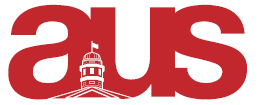 Report of World Islamic and Middle East Studies Student Association (WIMESSA), AUS Council February 21, 2018The Journal of Middle East Studies is still seeking submissions on any paper relating to topics of the Middle East or Islamic StudiesOur third WIMESSA Coffee Hour of the semester is planned for this Friday, Feb 23 to be held in collaboration with NASA, the North African Students AssociationRespectfully Submitted,Andrew SandockWIMESSA VP External 